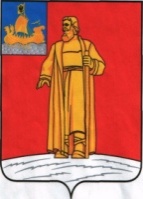 СОВЕТ ДЕПУТАТОВСУМАРОКОВСКОГО СЕЛЬСКОГО ПОСЕЛЕНИЯСУСАНИНСКОГО МУНИЦИПАЛЬНОГО РАЙОНАКОСТРОМСКОЙ ОБЛАСТИРЕШЕНИЕот 15 декабря 2022 года                                         № 35о  бюджете Сумароковского сельского поселения Сусанинского муниципального района Костромской области на 2023 год и на плановый период 2024-2025 годов      В соответствии с Бюджетным кодексом Российской Федерации, Налоговым кодексом Российской Федерации, Уставом Сумароковского сельского поселения Сусанинского муниципального района Костромской  области, Совет депутатов РЕШИЛ:Статья 1.Утвердить  бюджет  Сумароковского сельского поселения (далее – местный бюджет) по доходам На 2023 год - 4756911 рублей, в том числе объем безвозмездных поступлений от других бюджетов бюджетной системы Российской Федерации в сумме 1428413 рублейна 2024 год - 4922471 рублей, в том числе объем безвозмездных поступлений от других бюджетов бюджетной системы Российской Федерации в сумме 1339013 рублейна 2025 год - 5295171 рублей, в том числе объем безвозмездных поступлений от других бюджетов бюджетной системы Российской Федерации в сумме 1368513 рублейи расходамна 2023 год – 4831911 рубля;на 2024 год -  5004471 рублей, в том числе условно утвержденные расходы в сумме 121000 рублей; на 2025 год – 5383171 рублей, в том числе условно утвержденные расходы в сумме 261000 рублейУстановить размер дефицита местного бюджетана 2023 год в сумме   75000 рублей.на 2024 год в сумме   82000 рублей.на 2025 год в сумме   88000 рублей.Установить резервный фонд Администрации Сумароковского сельского поселения на 2023 год -5000 рублей, на плановый период 2024-2025 годов 0 рублей.         Статья 2.   Утвердить источники финансирования дефицита бюджета Сумароковского сельского поселения Сусанинского муниципального района Костромской области на 2023 год  и на плановый период 2024-2025 годов согласно приложений № 1, №1а к настоящему Решению.      Статья 3. 	            1. Предоставить право администрации в случае изменения в 2023 году и в плановом периоде 2024-2025 годов классификации доходов бюджетов Российской Федерации и (или) функций муниципальных органов исполнительной власти, а также находящихся в их ведении муниципальных учреждений, вносить соответствующие изменения в перечень закрепленных за ними кодов доходов бюджетной классификации   Российской Федерации или классификации источников финансирования дефицита бюджета на основании нормативно правового акта (муниципального правового акта) администрации сельского поселения.          Статья 4. 1.Утвердить доходы бюджета Сумароковского сельского поселения Сусанинского муниципального района Костромской области на 2023 год и на плановый период 2024-2025 годов (объем поступления доходов по основным показателям)  согласно приложению №2, №2а к настоящему Решению.         Статья 5.     1. Средства в валюте Российской Федерации, поступающие во временное распоряжение муниципальных учреждений в соответствии с законодательными и иными нормативными актами Российской Федерации, Костромской области, Сусанинского муниципального района  учитываются на лицевых счетах открытых в Управлении Федерального казначейства по Костромской области.Статья 6.1.Утвердить распределение бюджетных ассигнований по разделам, подразделам, целевым статьям, группам и подгруппам видов расходов классификации  расходов бюджета Сумароковского сельского поселения Сусанинского муниципального района Костромской области на 2023 год и на плановый период 2024-2025 годов согласно приложений №3,№3а к настоящему Решению.          2.Утвердить ведомственную структуру расходов бюджета Сумароковского сельского поселения Сусанинского муниципального района Костромской области  на 2023 год и на плановый период 2024-2025 годов согласно приложению № 4, №4а к настоящему Решению.Статья 7. 	1.Утвердить следующий перечень расходов местного бюджета на 2023 год и на плановый период 2024-2025 годов подлежащих финансированию в первоочередном порядке:заработная плата и начисления на нее;доплата к пенсии;расходы на топливно - энергетические ресурсы, в том числе тепловую и электрическую энергию;расходы по обслуживанию и погашению муниципального долга;Статья 8.          1.Утвердить объем межбюджетных трансфертов, передаваемых бюджету Сусанинского муниципального района на 2023 год и на плановый период 2024-2025 годов в сумме 815721 рублей согласно приложению №5,№5а к настоящему Решению.	Статья 9.           1.Утвердить объем бюджетных ассигнований дорожного фонда сельского поселения на 2023 год -236970 рублейна 2024 год -253920 рублейна 2025 год -280020 рублей        Статья 10.1.Установить верхний предел муниципального долга поселения по состоянию на 1 января 2023 года и на плановый период 2024-2025 годов в сумме 0 рублей, в том числе по муниципальным гарантиям в сумме 0 рублей.2. Установить предельный объем муниципального долга Сумароковского сельского поселения на 2023 год в размере 0 рублей.Статья 11. 1.Установить в 2023 году и на плановый период 2024-2025 годов объем расходов на обслуживание муниципального долга поселения в размере 0 рублей.          Статья 12.1.Установить, что в 2023 году и в плановом периоде 2024-2025 годов муниципальных гарантий предоставлять не планируется.2. Утвердить программу муниципальных внутренних заимствований Сумароковского сельского поселения Сусанинского муниципального района Костромской области на 2023 год и на плановый период 2024-2025 годов согласно приложению №6,№6а к настоящему решению. Статья 13. 1.Утвердить общий объем бюджетных ассигнований направленных на исполнение публичных нормативных обязательств в местном бюджете на 2023 год и на плановый период 2024-2025 годов в сумме 12000 рублей. Статья 14.  1.Органы местного самоуправления поселения не вправе принимать решений, приводящих к увеличению в 2023 году и на плановый период 2024-2025 годов численности муниципальных служащих поселения, работников бюджетной сферы, а также расходов на их содержание, за исключением случаев, связанных с изменением состава и (или) функций органов местного самоуправления поселения. 2. Увеличить (проиндексировать) с 01 октября 2023 года в 1,055 раза размер ежемесячного денежного вознаграждения лиц, замещающих муниципальные должности администрации Сумароковского сельского поселения, и окладов  месячного денежного содержания муниципальных служащих, а также месячных должностных окладов работников органов местного самоуправления, замещающих должности.      Статья 15.1. Кассовое обслуживание исполнения местного бюджета осуществляется в соответствии со статьей 215.1 бюджетного Кодекса Российской Федерации на лицевом счете, финансового органа муниципального образования, открытом в Управлении Федерального казначейства по Костромской области  и ведутся в Порядке, утвержденном Приказом Федерального казначейства от 29.12.2012 № 24н.  2. Учет операций по исполнению местного бюджета на едином счете бюджета возлагается на финансовый орган сельского поселения на основе соглашений с использованием лицевых счетов получателей средств местного бюджета. 3. Установить, что получатели средств местного бюджета при заключении договоров (муниципальных контрактов) на постановку товаров (выполнение работ, оказание услуг), подлежащих оплате за счет средств местного бюджета, вправе предусмотреть авансовые платежи:-в размере 100 процентов суммы договора по договорам о предоставлении услуг связи, о подписке на печатные издания и об их приобретении, горюче-смазочных материалов, путевок на санаторно-курортное лечение, об обучении на курсах повышения квалификации и профессиональной переподготовке, по договорам обязательного страхования гражданской ответственности владельцев транспортных средств, по договорам об оказании услуг общественными объединениями;      -в размере 30 процентов суммы договора, если иное не предусмотрено действующим законодательством, по остальным договорам (контрактам).           4. Предоставить право администрации Сумароковского сельского поселения в случае изменения в 2023 году и на плановый период 2024 – 2025 годов классификации доходов бюджетов Российской Федерации и (или) функций муниципальных органов исполнительной власти, а также находящихся в их  ведении муниципальных учреждений, вносить соответствующие изменения в перечень закрепленных за ними кодов доходов бюджетной классификации Российской Федерации  или классификации источников финансирования  дефицита бюджета на основании нормативно правового акта (муниципального правового акта) администрации Сумароковского сельского поселения.  Также предоставить  право финансовому отделу администрации поселения установить  сроки доведения лимитов бюджетных обязательств на 2023 год и на плановый период 2024 – 2025 годов до главных распорядителей средств местного бюджета.Статья 16.1.Настоящее Решение вступает в силу с момента подписания и опубликования в информационном  бюллетене «Сельские Вести» и вступает в силу с 1 января 2023г.              Глава Сумароковского сельского поселения               Председатель Совета депутатов                               Н.А.ЕршовПриложение №1к Решению Совета депутатовк Решению Совета депутатов№  35  от  15  декабря  2022 года№  35  от  15  декабря  2022 года«о  бюджете Сумароковского «о  бюджете Сумароковского  сельского поселения Сусанинского сельского поселения Сусанинского сельского поселения Сусанинскогомуниципального районамуниципального районаКостромской области на 2023 год и Костромской области на 2023 год и Костромской области на 2023 год и на плановый  период 2024-2025гг.на плановый  период 2024-2025гг.на плановый  период 2024-2025гг.Источники финансирования дефицита бюджета Сумароковского сельского поселения Источники финансирования дефицита бюджета Сумароковского сельского поселения Источники финансирования дефицита бюджета Сумароковского сельского поселения Источники финансирования дефицита бюджета Сумароковского сельского поселения Сусанинского муниципального района Костромской области на 2023 год.Сусанинского муниципального района Костромской области на 2023 год.Сусанинского муниципального района Костромской области на 2023 год.Наименование кода группы, подгруппы, статьи, вида источника финансирования дефицита бюджетаКод Сумма (руб.)Источники финансирования дефицита бюджета - Всего75000Изменение остатков средств9380100000000000000075000Изменение остатков средств на счетах по учету средств бюджета9380105000000000000075000Увеличение остатков  средств бюджетов93801050000000000500-4756911Увеличение прочих остатков  средств бюджетов93801050200000000500-4756911Увеличение прочих остатков денежных средств бюджетов93801050201000000510-4756911Увеличение прочих остатков денежных средств бюджетов сельских поселений93801050201100000510-4756911Уменьшение остатков  средств бюджетов938010500000000006004831911Уменьшение  прочих остатков  средств бюджетов938010502000000006004831911Уменьшение  прочих остатков денежных средств бюджетов938010502010000006104831911Уменьшение прочих остатков денежных средств бюджетов сельских поселений 938010502011000006104831911 Приложение №1а Приложение №1ак Решению Совета депутатовк Решению Совета депутатов№  35  от  15  декабря  2022 года№  35  от  15  декабря  2022 года«о бюджете Сумароковского «о бюджете Сумароковского сельского поселения Сусанинскогосельского поселения Сусанинскогосельского поселения Сусанинскогомуниципального районамуниципального районаКостромской области на 2023 год и Костромской области на 2023 год и Костромской области на 2023 год и на плановый  период 2024-2025гг.на плановый  период 2024-2025гг.Источники финансирования дефицита бюджета Сумароковского сельского поселения Источники финансирования дефицита бюджета Сумароковского сельского поселения Источники финансирования дефицита бюджета Сумароковского сельского поселения Источники финансирования дефицита бюджета Сумароковского сельского поселения Сусанинского муниципального района Костромской области  на плановый период 2024-2025 годов.Сусанинского муниципального района Костромской области  на плановый период 2024-2025 годов.Сусанинского муниципального района Костромской области  на плановый период 2024-2025 годов.Сусанинского муниципального района Костромской области  на плановый период 2024-2025 годов.Сусанинского муниципального района Костромской области  на плановый период 2024-2025 годов.Наименование кода группы, подгруппы, статьи, вида источника финансирования дефицита бюджетаКод Плановый период, сумма (руб)Плановый период, сумма (руб)Наименование кода группы, подгруппы, статьи, вида источника финансирования дефицита бюджетаКод Плановый период, сумма (руб)Плановый период, сумма (руб)Наименование кода группы, подгруппы, статьи, вида источника финансирования дефицита бюджетаКод 2024г2025гИсточники финансирования дефицита бюджета - Всего8200088000Изменение остатков средств938010000000000000008200088000Изменение остатков средств на счетах по учету средств бюджета938010500000000000008200088000Увеличение остатков  средств бюджетов93801050000000000500-4922471-5295171Увеличение прочих остатков  средств бюджетов93801050200000000500-4922471-5295171Увеличение прочих остатков денежных средств бюджетов93801050201000000510-4922471-5295171Увеличение прочих остатков денежных средств бюджетов сельских поселений93801050201100000510-4922471-5295171Уменьшение остатков  средств бюджетов9380105000000000060050044715383171Уменьшение  прочих остатков  средств бюджетов9380105020000000060050044715383171Уменьшение  прочих остатков денежных средств бюджетов9380105020100000061050044715383171Уменьшение прочих остатков денежных средств бюджетов сельских поселений 9380105020110000061050044715383171Приложение № 2к Решению Совета депутатовк Решению Совета депутатов№  35 от  15 декабря  2022 года№  35 от  15 декабря  2022 года«о бюджете Сумароковского «о бюджете Сумароковского сельского поселения Сусанинскогосельского поселения Сусанинскогосельского поселения Сусанинскогомуниципального районамуниципального районаКостромской области на 2023 год и   Костромской области на 2023 год и   Костромской области на 2023 год и   на плановый  период 2024-2025гг.на плановый  период 2024-2025гг.на плановый  период 2024-2025гг.Доходы бюджета Сумароковского сельского поселения Доходы бюджета Сумароковского сельского поселения Доходы бюджета Сумароковского сельского поселения Сусанинского муниципального района Костромской области на 2023 год.Сусанинского муниципального района Костромской области на 2023 год.Сусанинского муниципального района Костромской области на 2023 год.(Объем поступления доходов по основным показателям).(Объем поступления доходов по основным показателям).(Объем поступления доходов по основным показателям).Коды бюджетной классификацииНаименование кодов экономической классификации доходов  Сумма (руб.)10000000000000000НАЛОГОВЫЕ И НЕНАЛОГОВЫЕ ДОХОДЫ188797010100000000000000НАЛОГИ НА ПРИБЫЛЬ, ДОХОДЫ101500010102000000000110Налог на доходы физических лиц101500010102010010000110Налог на доходы физических лиц с доходов, источником которых является налоговый агент, за исключением доходов, в отношении которых исчисление и уплата налога осуществляется в соответствии со статьями 227, 227.1 и 228 Налогового кодекса Российской Федерации101500010300000000000000НАЛОГИ НА ТОВАРЫ (РАБОТЫ, УСЛУГИ), РЕАЛИЗУЕМЫЕ НА ТЕРРИТОРИИ  РФ23697010302000010000110Акцизы по подакцизным товарам (продукции), производимым на территории РФ23697010302230010000110Доходы от уплаты акцизов на дизельное топливо, подлежащие распределению между бюджетами субъектов РФ и местными бюджетами с учетом установленных дифференцированных нормативов отчислений в местные бюджеты11224010302240010000110Доходы от уплаты акцизов на моторные масла для дизельных и (или) карбюраторных (инжекторных) двигателей, подлежащие распределению между бюджетами субъектов РФ и местными бюджетами с учетом установленных дифференцированных нормативов отчислений в местные бюджеты78010302250010000110Доходы от уплаты акцизов на автомобильный бензин, подлежащие распределению между бюджетами субъектов РФ и местными бюджетами с учетом установленных дифференцированных нормативов отчислений в местные бюджеты13875010302260010000110Доходы от уплаты акцизов на прямогонный бензин, подлежащие распределению между бюджетами субъектов РФ и местными бюджетами с учетом установленных дифференцированных нормативов отчислений в местные бюджеты-1480010500000000000000Налоги на совокупный доход6800010501000000000110Налог, взимаемый в связи с применением упрощенной системы налогообложения.1800010501011010000110Налог, взимаемый с налогоплательщиков, выбравших в качестве налогообложения доходы.1700010501020010000110Налог, взимаемый с налогоплательщиков, выбравших в качестве объекта налогообложения доходы, уменьшенные на величину расходов100010501021010000110Налог, взимаемый с налогоплательщиков, выбравших в качестве налогообложения доходы, уменьшенные на величину расходов.100010503000010000110Единый сельскохозяйственный налог.5000010503010010000110Единый сельскохозяйственный налог.5000010600000000000000Налоги на имущество53900010601000000000110Налог на имущество физических лиц5900010601030100000110Налог на имущество физических лиц, взимаемый по ставкам, применяемый к объектам налогообложения, расположенным в границах сельских поселений5900010606000000000110Земельный налог48000010606030000000110Земельный налог с организаций40000010606033100000110Земельный налог с организаций, обладающих земельным участком, расположенным в границах  сельских поселений.40000010606040000000110Земельный налог с физических лиц8000010606043100000110Земельный налог с физических лиц, обладающих земельным участком, расположенным в границах сельских поселений.8000010800000000000000Государственная пошлина100010804000000000110Государственная пошлина за совершение нотариальных действий (за исключением действий, совершаемых консульскими учреждениями РФ.100010804020011000110Государственная пошлина за совершение нотариальных действий должностными лицами органов местного самоуправления, уполномоченными в соответствии с законодательными актами РФ на совершение нотариальных действий (сумма платежа (перерасчеты, недоимка и задолженность по соответствующему платежу, в том числе по отмененному)).100011100000000000000Доходы от использования имущества, находящегося в государственной и муниципальной собственности1800011109000000000120Прочие поступления от использования имущества и прав, находящегося в государственной собственности  (за исключением имущества муниципальных бюджетных и  автономных учреждений, а также имущества   муниципальных унитарных  предприятий, в том числе казенных).1800011109040000000120Прочие поступления от использования имущества, находящегося в государственной и муниципальной собственности  (за исключением имущества бюджетных и  автономных учреждений, а также имущества государственных и  муниципальных  предприятий, в том числе казенных).1800011300000000000000Доходы от оказания платных услуг (работ) и компенсационных затрат государства1000011301000000000130Доходы от оказания платных услуг (работ)1000011301990000000130Прочие доходы от оказания платных услуг (работ)1000011301995100000130Прочие доходы от оказания платных услуг (работ) получателями средств бюджетов сельских  поселений10000Итого доходов:188797020000000000000000БЕЗВОЗМЕЗДНЫЕ ПОСТУПЛЕНИЯ286894120200000000000000Безвозмездные поступления от других бюджетов бюджетной системы РФ142841320210000000000150Дотация бюджетам бюджетной системы РФ126521320215001100000150Дотации бюджетам сельских поселений на выравнивание бюджетной обеспеченности из бюджета субъекта Российской Федерации.54700020216001100000150Дотации бюджетам сельских поселений на выравнивание бюджетной обеспеченности из бюджета муниципального района71821320220000000000 150Субсидии бюджетам бюджетной системы Российской Федерации (межбюджетные субсидии)4050020229999000000150Прочие субсидии4050020229999100000150Прочие субсидии бюджетам сельских поселений4050020230000000000 150Субвенции бюджетам бюджетной системы Российской Федерации12270020230000000000150Субвенции бюджетам бюджетной системы Российской Федерации 12100020235118100000150Субвенции бюджетам сельских поселений на осуществление первичного воинского учета на территориях, где отсутствуют военные комиссариаты.12100020230024100000150Субвенции бюджетам сельских поселений на выполнение передаваемых полномочий субъектов Российской Федерации.170020240000000000150Иные межбюджетные трансферты020240014000000150Межбюджетные трансферты, передаваемые бюджетам муниципальных образований на осуществление части полномочий по решению вопросов местного значения в соответствии с заключенными соглашениями020400000000000000Безвозмездные поступления от негосударственных организаций.144052820405000100000180Безвозмездные поступления от негосударственных организаций в бюджеты сельских поселений.144052820405020100000180Поступления от денежных пожертвований, предоставляемых негосударственными организациями получателям средств бюджетов сельских поселений.1440528ВСЕГО ДОХОДОВ:4756911Приложение № 2аПриложение № 2ак Решению Совета депутатовк Решению Совета депутатов№  35  от  15  декабря  2022 года№  35  от  15  декабря  2022 года«о бюджете Сумароковского сельского«о бюджете Сумароковского сельского«о бюджете Сумароковского сельскогопоселения Сусанинскогопоселения Сусанинскогопоселения Сусанинскогомуниципального районамуниципального районаКостромской областиКостромской областина 2023 год и на плановый на 2023 год и на плановый период 2024-2025 годов»  период 2024-2025 годов»  Доходы бюджета Сумароковского сельского поселения Сусанинского муниципального района Доходы бюджета Сумароковского сельского поселения Сусанинского муниципального района Доходы бюджета Сумароковского сельского поселения Сусанинского муниципального района Доходы бюджета Сумароковского сельского поселения Сусанинского муниципального района Костромской области  на плановый период  2024-2025 годов.Костромской области  на плановый период  2024-2025 годов.Костромской области  на плановый период  2024-2025 годов.Костромской области  на плановый период  2024-2025 годов.             (Объем поступления доходов по основным показателям).             (Объем поступления доходов по основным показателям).             (Объем поступления доходов по основным показателям).             (Объем поступления доходов по основным показателям).Коды бюджетной классификацииНаименование кодов экономической классификации доходов  Плановый период,Плановый период,Коды бюджетной классификацииНаименование кодов экономической классификации доходов  сумма (руб)сумма (руб)Коды бюджетной классификацииНаименование кодов экономической классификации доходов  2024 год2025 годКоды бюджетной классификацииНаименование кодов экономической классификации доходов  2024 год2025 год10000000000000000НАЛОГОВЫЕ И НЕНАЛОГОВЫЕ ДОХОДЫ1952020197752010100000000000000НАЛОГИ НА ПРИБЫЛЬ, ДОХОДЫ1017000102000010102000000000110Налог на доходы физических лиц1017000102000010102010010000110Налог на доходы физических лиц с доходов, источником которых является налоговый агент, за исключением доходов, в отношении которых исчисление и уплата налога осуществляется в соответствии со статьями 227, 227.1 и 228 Налогового кодекса Российской Федерации1017000102000010300000000000000НАЛОГИ НА ТОВАРЫ (РАБОТЫ, УСЛУГИ), РЕАЛИЗУЕМЫЕ НА ТЕРРИТОРИИ  РФ25392028002010302000010000110Акцизы по подакцизным товарам (продукции), производимым на территории РФ25392028002010302230010000110Доходы от уплаты акцизов на дизельное топливо, подлежащие распределению между бюджетами субъектов РФ и местными бюджетами с учетом установленных дифференцированных нормативов отчислений в местные бюджеты12114013392010302240010000110Доходы от уплаты акцизов на моторные масла для дизельных и (или) карбюраторных (инжекторных) двигателей, подлежащие распределению между бюджетами субъектов РФ и местными бюджетами с учетом установленных дифференцированных нормативов отчислений в местные бюджеты83089010302250010000110Доходы от уплаты акцизов на автомобильный бензин, подлежащие распределению между бюджетами субъектов РФ и местными бюджетами с учетом установленных дифференцированных нормативов отчислений в местные бюджеты14782016170010302260010000110Доходы от уплаты акцизов на прямогонный бензин, подлежащие распределению между бюджетами субъектов РФ и местными бюджетами с учетом установленных дифференцированных нормативов отчислений в местные бюджеты-15870-1649010500000000000000Налоги на совокупный доход10900010900010501000000000110Налог, взимаемый в связи с применением упрощенной системы налогообложения.190001900010501011010000110Налог, взимаемый с налогоплательщиков, выбравших в качестве налогообложения доходы.180001800010501020010000110Налог, взимаемый с налогоплательщиков, выбравших в качестве объекта налогообложения доходы, уменьшенные на величину расходов1000100010501021010000110Налог, взимаемый с налогоплательщиков, выбравших в качестве налогообложения доходы, уменьшенные на величину расходов.1000100010503000010000110Единый сельскохозяйственный налог.900009000010503010010000110Единый сельскохозяйственный налог.900009000010600000000000000Налоги на имущество53910053550010601000000000110Налог на имущество физических лиц591005550010601030100000110Налог на имущество физических лиц, взимаемый по ставкам, применяемый к объектам налогообложения, расположенным в границах сельских поселений591005550010606000000000110Земельный налог48000048000010606030000000110Земельный налог с организаций40000040000010606033100000110Земельный налог с организаций, обладающих земельным участком, расположенным в границах  сельских поселений.40000040000010606040000000110Земельный налог с физических лиц800008000010606043100000110Земельный налог с физических лиц, обладающих земельным участком, расположенным в границах сельских поселений.800008000010800000000000000Государственная пошлина1000100010804000000000110Государственная пошлина за совершение нотариальных действий (за исключением действий, совершаемых консульскими учреждениями РФ.1000100010804020011000110Государственная пошлина за совершение нотариальных действий должностными лицами органов местного самоуправления, уполномоченными в соответствии с законодательными актами РФ на совершение нотариальных действий (сумма платежа (перерасчеты, недоимка и задолженность по соответствующему платежу, в том числе по отмененному)).1000100011100000000000000Доходы от использования имущества, находящегося в государственной и муниципальной собственности170001700011109000000000120Прочие поступления от использования имущества и прав, находящегося в государственной собственности  (за исключением имущества муниципальных бюджетных и  автономных учреждений, а также имущества   муниципальных унитарных  предприятий, в том числе казенных).170001700011109040000000120Прочие поступления от использования имущества, находящегося в государственной и муниципальной собственности  (за исключением имущества бюджетных и  автономных учреждений, а также имущества государственных и  муниципальных  предприятий, в том числе казенных).170001700011109045100000120Прочие поступления от использования имущества, находящегося в собственности сельских поселения (за исключением имущества муниципальных бюджетных и автономных учреждений, а также имущества муниципальных унитарных предприятий, в том числе казенных).170001700011300000000000000Доходы от оказания платных услуг (работ) и компенсационных затрат государства150001500011301000000000130Доходы от оказания платных услуг (работ)150001500011301990000000130Прочие доходы от оказания платных услуг (работ)150001500011301995100000130Прочие доходы от оказания платных услуг (работ) получателями средств бюджетов сельских  поселений1500015000Итого доходов:1952020197752020000000000000000БЕЗВОЗМЕЗДНЫЕ ПОСТУПЛЕНИЯ2970451331765120200000000000000Безвозмездные поступления от других бюджетов бюджетной системы РФ1339013136851320210000000000150Дотация бюджетам бюджетной системы РФ1162213118721320215001100000150Дотации бюджетам сельских поселений на выравнивание бюджетной обеспеченности из бюджета субъекта Российской Федерации.44400046900020216001100000150Дотации бюджетам сельских поселений на выравнивание бюджетной обеспеченности из бюджета муниципального района71821371821320220000000000 150Субсидии бюджетам бюджетной системы Российской Федерации (межбюджетные субсидии)486004860020229999000000150Прочие субсидии486004860020229999100000150Прочие субсидии бюджетам сельских поселений486004860020230000000000 150Субвенции бюджетам бюджетной системы Российской Федерации12820013270020230000000000150Субвенции бюджетам бюджетной системы Российской Федерации 12820013270020235118100000150Субвенции бюджетам сельских поселений на осуществление первичного воинского учета на территориях, где отсутствуют военные комиссариаты.12650013100020230024100000150Субвенции бюджетам сельских поселений на выполнение передаваемых полномочий субъектов Российской Федерации.1700170020240000000000150Иные межбюджетные трансферты0020240014000000150Межбюджетные трансферты, передаваемые бюджетам муниципальных образований на осуществление части полномочий по решению вопросов местного значения в соответствии с заключенными соглашениями0020400000000000000Безвозмездные поступления от негосударственных организаций.1631438194913820405000100000150Безвозмездные поступления от негосударственных организаций в бюджеты сельских поселений.1631438194913820405020100000150Поступления от денежных пожертвований, предоставляемых негосударственными организациями получателям средств бюджетов сельских поселений.16314381949138ВСЕГО ДОХОДОВ:49224715295171Приложение № 3Приложение № 3к Решению Совета депутатовк Решению Совета депутатовк Решению Совета депутатов№  35  от  15  декабря  2022 года№  35  от  15  декабря  2022 года№  35  от  15  декабря  2022 года«о бюджете Сумароковского«о бюджете Сумароковского сельского поселения Сусанинского сельского поселения Сусанинского сельского поселения Сусанинскогомуниципального районамуниципального районаКостромской области на 2023 год и   Костромской области на 2023 год и   Костромской области на 2023 год и   на плановый  период 2024-2025гг.на плановый  период 2024-2025гг.на плановый  период 2024-2025гг.Объем и распределение бюджетных ассигнований по разделам, подразделам, целевым Объем и распределение бюджетных ассигнований по разделам, подразделам, целевым Объем и распределение бюджетных ассигнований по разделам, подразделам, целевым Объем и распределение бюджетных ассигнований по разделам, подразделам, целевым Объем и распределение бюджетных ассигнований по разделам, подразделам, целевым Объем и распределение бюджетных ассигнований по разделам, подразделам, целевым статьям, группам и подгруппам видов расходов классификации расходов бюджетастатьям, группам и подгруппам видов расходов классификации расходов бюджетастатьям, группам и подгруппам видов расходов классификации расходов бюджетастатьям, группам и подгруппам видов расходов классификации расходов бюджетастатьям, группам и подгруппам видов расходов классификации расходов бюджетастатьям, группам и подгруппам видов расходов классификации расходов бюджета Сумароковского сельского поселения Сусанинского муниципального района  Сумароковского сельского поселения Сусанинского муниципального района  Сумароковского сельского поселения Сусанинского муниципального района  Сумароковского сельского поселения Сусанинского муниципального района  Сумароковского сельского поселения Сусанинского муниципального района  Сумароковского сельского поселения Сусанинского муниципального района Костромской области на 2023 год. Костромской области на 2023 год. Костромской области на 2023 год. Костромской области на 2023 год. Костромской области на 2023 год. Костромской области на 2023 год. Наименование показателяразделподразделцелевая статьявид расходовСУММА (руб.)Администрация муниципального образования4 831 911  Общегосударственные вопросы01003 230 420  Функционирование Правительства Российской Федерации, высших исполнительных органов государственной власти субъектов Российской Федерации, местных администраций01041 288 000  Центральный аппарат исполнительных органов муниципальной  власти010401200000001 288 000  Расходы на выплаты по оплате труда работников муниципальных органов010401200001101 263 000  Расходы на выплаты персоналу в целях обеспечения выполнения функций государственными (муниципальными) органами, казенными учреждениями, органами управления государственными внебюджетными фондами010401200001101001 263 000  Расходы на выплату персоналу государственных (муниципальных) органов010401200001101201 263 000  Расходы по обеспечению функций муниципальных органов0104012000019023 300  Закупка товаров, работ и услуг для обеспечения государственных (муниципальных) нужд0104012000019020017 000  Иные закупки товаров, работ и услуг для обеспечения государственных (муниципальных) нужд0104012000019024017 000  Иные бюджетные ассигнования010401200001908006 300  Уплата налогов, сборов и иных платежей010401200001908506 300  Субвенции бюджетам муниципальных районов, городских округов, городских и сельских поселений на осуществление органами местного самоуправления муниципальных районов, городских округов, городских и сельских поселений государственных полномочий по составлению протоколов об административных правонарушениях010401200720901700Закупка товаров, работ и услуг для обеспечения государственных (муниципальных) нужд010401200720902001700Иные закупки товаров, работ и услуг для обеспечения государственных (муниципальных) нужд010401200720902401 700  Резервные фонды011100000000005 000,00  Расходы муниципальных органов Администрации Сумароковского сельского поселения Сусанинского муниципального района Костромской области, не отнесенные к другим направлениям расходов011102900999900005 000,00  Иные бюджетные ассигнования011102900999908005 000,00  Резервные средства011102900999908705 000,00  Другие общегосударственные вопросы011300000000001 937 420  Расходы на обеспечение деятельности (оказание услуг) подведомственных учреждений011309300005901 937 420  Расходы на выплаты персоналу в целях обеспечения выполнения функций государственными (муниципальными) органами, казенными учреждениями, органами управления государственными внебюджетными фондами011309300005901001 615 000  Расходы на выплаты персоналу казенных учреждений011309300005901101 615 000  Закупка товаров, работ и услуг для обеспечения государственных (муниципальных) нужд01130930000590200320 420  Иные закупки товаров, работ и услуг для обеспечения государственных (муниципальных) нужд01130930000590240320 420  Иные бюджетные ассигнования011309300005908002 000  Уплата налогов, сборов и иных платежей011309300005908502 000  Национальная оборона0200101400Мобилизационная и вневойсковая подготовка0203121 000  Центральный аппарат исполнительных органов муниципальной власти 02030120000000121 000  Расходы за счет субвенций федерального бюджета на осуществление первичного воинского учета на территориях, где отсутствуют военные комиссариаты02030120051180121 000  Расходы на выплаты персоналу в целях обеспечения выполнения функций государственными (муниципальными) органами, казенными учреждениями, органами управления государственными внебюджетными фондами02030120051180100121 000  Расходы на выплату персоналу государственных (муниципальных) органов0203012005118012084 369,60  Закупка товаров, работ и услуг для обеспечения государственных (муниципальных) нужд0203012005118020036 630,40  Иные закупки товаров, работ и услуг для обеспечения государственных (муниципальных) нужд0203012005118024036 630,40  Национальная экономика0400236 970  Дорожное хозяйство (дорожные фонды)0409236 970  Дорожное хозяйство04093150000000236 970  Содержание автомобильных дорог общего пользования04093150020020236 970  Закупка товаров, работ и услуг для обеспечения государственных (муниципальных) нужд04093150020020200236 970  Иные закупки товаров, работ и услуг для обеспечения государственных (муниципальных) нужд04093150020020240236 970  Другие вопросы в области национальной экономики04120,00  Реализация муниципальных функций в области национальной экономики041234000000000,00  Закупка товаров, работ и услуг для обеспечения государственных (муниципальных) нужд041234000200502000,00  Иные закупки товаров, работ и услуг для обеспечения государственных (муниципальных) нужд041234000200502440,00  Жилищно-коммунальное хозяйство0500415 800  Жилищное хозяйство050116 000  Поддержка жилищного хозяйства0501360000000016 000  Капитальный ремонт муниципального жилищного фонда, в том числе взносы в фонд капитального ремонта по помещениям в многоквартирных домах0501360002004016 000  Закупка товаров, работ и услуг для обеспечения государственных (муниципальных) нужд0501360002004020016 000  Иные закупки товаров, работ и услуг для обеспечения государственных (муниципальных) нужд0501360002004024016 000  Благоустройство0503316 200  Благоустройство05036000000000316 200  Мероприятия в области уличного освещения05036000020120246 000  Закупка товаров, работ и услуг для обеспечения государственных (муниципальных) нужд05036000020120200246 000  Иные закупки товаров, работ и услуг для обеспечения государственных (муниципальных) нужд05036000020120240246 000  Прочие мероприятия по благоустройству поселений0503600002013029 700  Закупка товаров, работ и услуг для обеспечения государственных (муниципальных) нужд0503600002013020029 700  Иные закупки товаров, работ и услуг для обеспечения государственных (муниципальных) нужд0503600002013024029 700  Софинансирование мероприятий по борьбе с борщевиком Сосновского на территории Костромской области050360000S225040 500  Закупка товаров, работ и услуг для обеспечения государственных (муниципальных) нужд050360000S225020040 500  Иные закупки товаров, работ и услуг для обеспечения государственных (муниципальных) нужд050360000S225024040 500  Другие вопросы в области жилищно-коммунального хозяйства050583 600  Поддержка коммунального хозяйства0505361000000076 000  Мероприятия в области коммунального хозяйства0505361002006076 000  Закупка товаров, работ и услуг для обеспечения государственных (муниципальных) нужд0505361002006020076 000  Иные закупки товаров, работ и услуг для обеспечения государственных (муниципальных) нужд0505361002006024076 000  Иные бюджетные ассигнования050536100200608007 600  Уплата налогов, сборов и иных платежей050536100200608507 600  Социальная политика100012000Пенсионное обеспечение100112000Социальная помощь, включая расходы, связанные с исполнением  публично нормативных обязательств, за счет средств местного бюджета1001502000000012000Доплата к пенсиям муниципальных служащих1001502008001012000Социальное обеспечение и иные выплаты населению1001502008001030012000Социальные выплаты гражданам, кроме публичных нормативных социальных выплат1001502008001032012000Межбюджетные трансферты общего характера бюджетам бюджетной системы Российской Федерации1400815 721  Прочие межбюджетные трансферты общего характера1403815 721  Межбюджетные трансферты в бюджет Сусанинского муниципального района из бюджетов поселений14034070000000815 721  Иные межбюджетные трансферты из бюджета поселения в бюджет Сусанинского муниципального района по передаче полномочий 14034070076010815 721  ИТОГО:4 831 911   Приложения  № 3а Приложения  № 3ак Решению Совета депутатовк Решению Совета депутатовк Решению Совета депутатов№  35  от  15  декабря  2022 года№  35  от  15  декабря  2022 года№  35  от  15  декабря  2022 года«о бюджете Сумароковского «о бюджете Сумароковского «о бюджете Сумароковского сельского поселения Сусанинскогосельского поселения Сусанинскогосельского поселения Сусанинскогомуниципального районамуниципального районаКостромской областиКостромской областина 2023 год и на плановый на 2023 год и на плановый период 2024-2025 годов»  период 2024-2025 годов»  Объем и распределение бюджетных ассигнований по разделам, подразделам, целевым статьям, Объем и распределение бюджетных ассигнований по разделам, подразделам, целевым статьям, Объем и распределение бюджетных ассигнований по разделам, подразделам, целевым статьям, Объем и распределение бюджетных ассигнований по разделам, подразделам, целевым статьям, Объем и распределение бюджетных ассигнований по разделам, подразделам, целевым статьям, Объем и распределение бюджетных ассигнований по разделам, подразделам, целевым статьям, Объем и распределение бюджетных ассигнований по разделам, подразделам, целевым статьям, группам и подгруппам видов расходов классификации расходов бюджета Сумароковского сельскогогруппам и подгруппам видов расходов классификации расходов бюджета Сумароковского сельскогогруппам и подгруппам видов расходов классификации расходов бюджета Сумароковского сельскогогруппам и подгруппам видов расходов классификации расходов бюджета Сумароковского сельскогогруппам и подгруппам видов расходов классификации расходов бюджета Сумароковского сельскогогруппам и подгруппам видов расходов классификации расходов бюджета Сумароковского сельскогогруппам и подгруппам видов расходов классификации расходов бюджета Сумароковского сельскогопоселения Сусанинского муниципального района Костромской области  поселения Сусанинского муниципального района Костромской области  поселения Сусанинского муниципального района Костромской области  поселения Сусанинского муниципального района Костромской области  поселения Сусанинского муниципального района Костромской области  поселения Сусанинского муниципального района Костромской области   на плановый период 2024-2025 годов. на плановый период 2024-2025 годов. на плановый период 2024-2025 годов. на плановый период 2024-2025 годов. на плановый период 2024-2025 годов. на плановый период 2024-2025 годов.Наименование показателяразделподразделцелевая статьявид расходовПлановый период, сумма (руб)Плановый период, сумма (руб)Наименование показателяразделподразделцелевая статьявид расходов2024 год2025 годАдминистрация муниципального образования48834715122171Общегосударственные вопросы010032927303489130Функционирование Правительства Российской Федерации, высших исполнительных органов государственной власти субъектов Российской Федерации, местных администраций010412794401379440Центральный аппарат исполнительных органов муниципальной  власти0104012000000012794401379440Расходы на выплаты по оплате труда работников муниципальных органов0104012000011012557401355740Расходы на выплаты персоналу в целях обеспечения выполнения функций государственными (муниципальными) органами, казенными учреждениями, органами управления государственными внебюджетными фондами0104012000011010012557401355740Расходы на выплату персоналу государственных (муниципальных) органов0104012000011012012557401355740Расходы по обеспечению функций муниципальных органов010401200001902200022000Закупка товаров, работ и услуг для обеспечения государственных (муниципальных) нужд010401200001902001500015000Иные закупки товаров, работ и услуг для обеспечения государственных (муниципальных) нужд010401200001902401500015000Иные бюджетные ассигнования0104012000019080070007000Уплата налогов, сборов и иных платежей0104012000019085070007000Расходы за счет субвенций областного бюджета на осуществление органами местного самоуправления государственных полномочий по составлению протоколов об административных правонарушениях0104012007209017001 700  Закупка товаров, работ и услуг для обеспечения государственных (муниципальных) нужд0104012007209020017001 700  Иные закупки товаров, работ и услуг для обеспечения государственных (муниципальных) нужд0104012007209024017001 700  Резервные фонды011100000000000,00  0,00  Расходы муниципальных органов Администрации Сумароковского сельского поселения Сусанинского муниципального района Костромской области, не отнесенные к другим направлениям расходов011102900999900000,00  0,00  Иные бюджетные ассигнования011102900999908000,00  0,00  Резервные средства011102900999908700,00  0,00  Другие общегосударственные вопросы0113000000000020132902109690Расходы на обеспечение деятельности (оказание услуг) подведомственных учреждений0113093000059020132902109690Расходы на выплаты персоналу в целях обеспечения выполнения функций государственными (муниципальными) органами, казенными учреждениями, органами управления государственными внебюджетными фондами0113093000059010020132902109690Расходы на выплаты персоналу казенных учреждений0113093000059011016827701782770Закупка товаров, работ и услуг для обеспечения государственных (муниципальных) нужд01130930000590200325520321920Иные закупки товаров, работ и услуг для обеспечения государственных (муниципальных) нужд01130930000590240325520321920Иные бюджетные ассигнования0113093000059080050005000Уплата налогов, сборов и иных платежей0113093000059085050005000Национальная оборона0200126500131000Мобилизационная и вневойсковая подготовка0203126500131000Центральный аппарат исполнительных органов муниципальной власти 02030120000000126500131000Расходы за счет субвенций федерального бюджета на осуществление первичного воинского учета на территориях, где отсутствуют военные комиссариаты02030120051180126500131000Расходы на выплаты персоналу в целях обеспечения выполнения функций государственными (муниципальными) органами, казенными учреждениями, органами управления государственными внебюджетными фондами0203012005118010084369,684369,6Расходы на выплату персоналу государственных (муниципальных) органов0203012005118012084369,684369,6Закупка товаров, работ и услуг для обеспечения государственных (муниципальных) нужд0203012005118020042130,446630,4Иные закупки товаров, работ и услуг для обеспечения государственных (муниципальных) нужд0203012005118024042130,446630,4Национальная экономика0400253920280020Дорожное хозяйство (дорожные фонды)04090000000000253920280020Дорожное хозяйство04093150000000253920280020Содержание автомобильных дорог общего пользования04093150020020253920280020Закупка товаров, работ и услуг для обеспечения государственных (муниципальных) нужд04093150020020200253920280020Иные закупки товаров, работ и услуг для обеспечения государственных (муниципальных) нужд04093150020020240253920280020Жилищно-коммунальное хозяйство0500382600394300Жилищное хозяйство05011500015000Поддержка жилищного хозяйства050136000000001500015000Капитальный ремонт муниципального жилищного фонда, в том числе взносы в фонд капитального ремонта по помещениям в многоквартирных домах050136000200401500015000Закупка товаров, работ и услуг для обеспечения государственных (муниципальных) нужд050136000200402001500015000Иные закупки товаров, работ и услуг для обеспечения государственных (муниципальных) нужд050136000200402401500015000Благоустройство0503287600299600Благоустройство05036000000000287600299600Мероприятия в области уличного освещения05036000020120210000218000Закупка товаров, работ и услуг для обеспечения государственных (муниципальных) нужд05036000020120200210000218000Иные закупки товаров, работ и услуг для обеспечения государственных (муниципальных) нужд05036000020120240210000218000Прочие мероприятия по благоустройству поселений050360000201302900033000Закупка товаров, работ и услуг для обеспечения государственных (муниципальных) нужд050360000201302002900033000Иные закупки товаров, работ и услуг для обеспечения государственных (муниципальных) нужд050360000201302402900033000Софинансирование мероприятий по борьбе с борщевиком Сосновского на территории Костромской области050360000S22504860048600Закупка товаров, работ и услуг для обеспечения государственных (муниципальных) нужд050360000S22502004860048600Иные закупки товаров, работ и услуг для обеспечения государственных (муниципальных) нужд050360000S22502404860048600Другие вопросы в области жилищно-коммунального хозяйства05058000079700Поддержка коммунального хозяйства050536100000008000079700Мероприятия в области коммунального хозяйства050536100200608000079700Закупка товаров, работ и услуг для обеспечения государственных (муниципальных) нужд050536100200602007300072700Иные закупки товаров, работ и услуг для обеспечения государственных (муниципальных) нужд050536100200602407300072700Иные бюджетные ассигнования0505361002006080070007000Уплата налогов, сборов и иных платежей0505361002006085070007000Социальная политика10001200012000Пенсионное обеспечение10011200012000Социальная помощь, включая расходы, связанные с исполнением  публично нормативных обязательств, за счет средств местного бюджета100150200000001200012000Доплата к пенсиям муниципальных служащих100150200800101200012000Социальное обеспечение и иные выплаты населению100150200800103001200012000Социальные выплаты гражданам, кроме публичных нормативных социальных выплат100150200800103201200012000Межбюджетные трансферты общего характера бюджетам бюджетной системы Российской Федерации1400815721815721Прочие межбюджетные трансферты общего характера1403815721815721Межбюджетные трансферты в бюджет Сусанинского муниципального района из бюджетов поселений14034070000000815721815721Иные межбюджетные трансферты из бюджета поселения в бюджет Сусанинского муниципального района по передаче полномочий 14034070076010815721815721Межбюджетные трансферты14034070076010500815721815721Иные межбюджетные трансферты14034070076010540815721815721ИТОГО:48834715122171Приложение № 4Приложение № 4к Решению Совета депутатовк Решению Совета депутатов№  35  от  15  декабря  2022 года№  35  от  15  декабря  2022 года№  35  от  15  декабря  2022 года«о бюджете Сумароковского «о бюджете Сумароковского сельского поселения Сусанинскогосельского поселения Сусанинскогосельского поселения Сусанинскогомуниципального районамуниципального районаКостромской области  на 2023 год и   Костромской области  на 2023 год и   Костромской области  на 2023 год и   на плановый  период 2024-2025гг.на плановый  период 2024-2025гг.                    Ведомственная структура расходов бюджета Сумароковского сельского поселения                     Ведомственная структура расходов бюджета Сумароковского сельского поселения                     Ведомственная структура расходов бюджета Сумароковского сельского поселения                     Ведомственная структура расходов бюджета Сумароковского сельского поселения                     Ведомственная структура расходов бюджета Сумароковского сельского поселения                     Ведомственная структура расходов бюджета Сумароковского сельского поселения                     Ведомственная структура расходов бюджета Сумароковского сельского поселения                     Ведомственная структура расходов бюджета Сумароковского сельского поселения                     Ведомственная структура расходов бюджета Сумароковского сельского поселения                                  Сусанинского муниципального района Костромской области на 2023 год.                                 Сусанинского муниципального района Костромской области на 2023 год.                                 Сусанинского муниципального района Костромской области на 2023 год.                                 Сусанинского муниципального района Костромской области на 2023 год.                                 Сусанинского муниципального района Костромской области на 2023 год.                                 Сусанинского муниципального района Костромской области на 2023 год.                                 Сусанинского муниципального района Костромской области на 2023 год.                                 Сусанинского муниципального района Костромской области на 2023 год.                                 Сусанинского муниципального района Костромской области на 2023 год.                                 Сусанинского муниципального района Костромской области на 2023 год.Наименование показателяразделразделподразделцелевая статьявид расходовСумма (руб.)Администрация Сумароковского сельского поселения Сусанинского муниципального района Костромской области4 831 911  Общегосударственные вопросы9389380101003 230 420  Функционирование Правительства Российской Федерации, высших исполнительных органов государственной власти субъектов Российской Федерации, местных администраций9389380101041 288 000  Центральный аппарат исполнительных органов муниципальной  власти93893801010401200000001 288 000  Расходы на выплаты по оплате труда работников муниципальных органов93893801010401200001101 263 000  Расходы на выплаты персоналу в целях обеспечения выполнения функций государственными (муниципальными) органами, казенными учреждениями, органами управления государственными внебюджетными фондами93893801010401200001101001 263 000  Расходы на выплату персоналу государственных (муниципальных) органов93893801010401200001101201 263 000  Расходы по обеспечению функций муниципальных органов938938010104012000019023 300  Закупка товаров, работ и услуг для обеспечения государственных (муниципальных) нужд938938010104012000019020017 000  Иные закупки товаров, работ и услуг для обеспечения государственных (муниципальных) нужд938938010104012000019024017 000  Иные бюджетные ассигнования93893801010401200001908006 300  Уплата налогов, сборов и иных платежей93893801010401200001908506 300  Субвенции бюджетам муниципальных районов, городских округов, городских и сельских поселений на осуществление органами местного самоуправления муниципальных районов, городских округов, городских и сельских поселений государственных полномочий по составлению протоколов об административных правонарушениях93893801010401200720901700Закупка товаров, работ и услуг для обеспечения государственных (муниципальных) нужд93893801010401200720902001700Иные закупки товаров, работ и услуг для обеспечения государственных (муниципальных) нужд93893801010401200720902401 700  Резервные фонды93893801011100000000005 000  Расходы муниципальных органов Администрации Сумароковского сельского поселения Сусанинского муниципального района Костромской области, не отнесенные к другим направлениям расходов93893801011102900999900005 000  Иные бюджетные ассигнования93893801011102900999908005 000  Резервные средства93893801011102900999908705 000  Другие общегосударственные вопросы93893801011300000000001 937 420  Расходы на обеспечение деятельности (оказание услуг) подведомственных учреждений93893801011309300005901 937 420  Расходы на выплаты персоналу в целях обеспечения выполнения функций государственными (муниципальными) органами, казенными учреждениями, органами управления государственными внебюджетными фондами93893801011309300005901001 615 000  Расходы на выплаты персоналу казенных учреждений93893801011309300005901101 615 000  Закупка товаров, работ и услуг для обеспечения государственных (муниципальных) нужд9389380101130930000590200320 420  Иные закупки товаров, работ и услуг для обеспечения государственных (муниципальных) нужд9389380101130930000590240320 420  Иные бюджетные ассигнования93893801011309300005908002 000  Уплата налогов, сборов и иных платежей93893801011309300005908502 000  Национальная оборона938938020200121 000  Мобилизационная и вневойсковая подготовка938938020203121 000  Центральный аппарат исполнительных органов муниципальной власти 9389380202030120000000121 000  Расходы за счет субвенций федерального бюджета на осуществление первичного воинского учета на территориях, где отсутствуют военные комиссариаты9389380202030120051180121 000  Расходы на выплаты персоналу в целях обеспечения выполнения функций государственными (муниципальными) органами, казенными учреждениями, органами управления государственными внебюджетными фондами9389380202030120051180100121 000  Расходы на выплату персоналу государственных (муниципальных) органов938938020203012005118012084 369,60  Закупка товаров, работ и услуг для обеспечения государственных (муниципальных) нужд938938020203012005118020036 630,40  Иные закупки товаров, работ и услуг для обеспечения государственных (муниципальных) нужд938938020203012005118024036 630,40  Национальная экономика938938040400236 970  Дорожное хозяйство (дорожные фонды)938938040409236 970  Дорожное хозяйство9389380404093150000000236 970  Содержание автомобильных дорог общего пользования9389380404093150020020236 970  Закупка товаров, работ и услуг для обеспечения государственных (муниципальных) нужд9389380404093150020020200236 970  Иные закупки товаров, работ и услуг для обеспечения государственных (муниципальных) нужд9389380404093150020020240236 970  Другие вопросы в области национальной экономики9389380404120  Реализация муниципальных функций в области национальной экономики93893804041234000000000  Закупка товаров, работ и услуг для обеспечения государственных (муниципальных) нужд93893804041234000200500  Иные закупки товаров, работ и услуг для обеспечения государственных (муниципальных) нужд93893804041234000200500  Жилищно-коммунальное хозяйство938938050500415 800  Жилищное хозяйство93893805050116 000  Поддержка жилищного хозяйства938938050501360000000016 000  Капитальный ремонт муниципального жилищного фонда, в том числе взносы в фонд капитального ремонта по помещениям в многоквартирных домах938938050501360002004016 000  Закупка товаров, работ и услуг для обеспечения государственных (муниципальных) нужд938938050501360002004020016 000  Иные закупки товаров, работ и услуг для обеспечения государственных (муниципальных) нужд938938050501360002004024016 000  Благоустройство938938050503316 200  Благоустройство9389380505036000000000316 200  Мероприятия в области уличного освещения9389380505036000020120246 000  Закупка товаров, работ и услуг для обеспечения государственных (муниципальных) нужд9389380505036000020120200246 000  Иные закупки товаров, работ и услуг для обеспечения государственных (муниципальных) нужд9389380505036000020120240246 000  Прочие мероприятия по благоустройству поселений938938050503600002013029 700  Закупка товаров, работ и услуг для обеспечения государственных (муниципальных) нужд938938050503600002013020029 700  Иные закупки товаров, работ и услуг для обеспечения государственных (муниципальных) нужд938938050503600002013024029 700  Софинансирование мероприятий по борьбе с борщевиком Сосновского на территории Костромской области93893805050360000S225040 500  Закупка товаров, работ и услуг для обеспечения государственных (муниципальных) нужд93893805050360000S225020040 500  Иные закупки товаров, работ и услуг для обеспечения государственных (муниципальных) нужд93893805050360000S225024040 500  Другие вопросы в области жилищно-коммунального хозяйства93893805050583 600  Поддержка коммунального хозяйства938938050505361000000076 000  Мероприятия в области коммунального хозяйства938938050505361002006076 000  Закупка товаров, работ и услуг для обеспечения государственных (муниципальных) нужд938938050505361002006020076 000  Иные закупки товаров, работ и услуг для обеспечения государственных (муниципальных) нужд938938050505361002006024076 000  Иные бюджетные ассигнования93893805050536100200608007 600  Уплата налогов, сборов и иных платежей93893805050536100200608507 600  Социальная политика93893810100012000Пенсионное обеспечение93893810100112000Социальная помощь, включая расходы, связанные с исполнением  публично нормативных обязательств, за счет средств местного бюджета938938101001502000000012000Доплата к пенсиям муниципальных служащих938938101001502008001012000Социальное обеспечение и иные выплаты населению938938101001502008001030012000Социальные выплаты гражданам, кроме публичных нормативных социальных выплат938938101001502008001032012000Межбюджетные трансферты общего характера бюджетам бюджетной системы Российской Федерации938938141400815 721  Прочие межбюджетные трансферты общего характера938938141403815 721  Межбюджетные трансферты в бюджет Сусанинского муниципального района из бюджетов поселений9389381414034070000000815 721  Иные межбюджетные трансферты из бюджета поселения в бюджет Сусанинского муниципального района по передаче полномочий 9389381414034070076010815 721  ИТОГО:4 831 911  Приложение № 4аПриложение № 4ак Решению Совета депутатовк Решению Совета депутатов№  35  от  15  декабря  2022 года№  35  от  15  декабря  2022 года«о бюджете Сумароковского сельского«о бюджете Сумароковского сельскогопоселения Сусанинского муниципальногопоселения Сусанинского муниципальногопоселения Сусанинского муниципальногорайона Костромской области на 2023 год ирайона Костромской области на 2023 год ирайона Костромской области на 2023 год ина плановый период 2024-2025 годов»на плановый период 2024-2025 годов»на плановый период 2024-2025 годов»Ведомственная структура расходов бюджета Сумароковского сельского поселения Ведомственная структура расходов бюджета Сумароковского сельского поселения Ведомственная структура расходов бюджета Сумароковского сельского поселения Ведомственная структура расходов бюджета Сумароковского сельского поселения Ведомственная структура расходов бюджета Сумароковского сельского поселения Ведомственная структура расходов бюджета Сумароковского сельского поселения Ведомственная структура расходов бюджета Сумароковского сельского поселения Ведомственная структура расходов бюджета Сумароковского сельского поселения  Сусанинского муниципального района  Костромской области на плановый период 2024-2025 годов.      Сусанинского муниципального района  Костромской области на плановый период 2024-2025 годов.      Сусанинского муниципального района  Костромской области на плановый период 2024-2025 годов.      Сусанинского муниципального района  Костромской области на плановый период 2024-2025 годов.      Сусанинского муниципального района  Костромской области на плановый период 2024-2025 годов.      Сусанинского муниципального района  Костромской области на плановый период 2024-2025 годов.      Сусанинского муниципального района  Костромской области на плановый период 2024-2025 годов.      Сусанинского муниципального района  Костромской области на плановый период 2024-2025 годов.     Наименование показателяразделразделподразделцелевая статьявид расходовПлановый период,          сумма руб.Плановый период,          сумма руб.Наименование показателяразделразделподразделцелевая статьявид расходовПлановый период,          сумма руб.Плановый период,          сумма руб.Наименование показателяразделразделподразделцелевая статьявид расходов2024 год2025  годАдминистрация Сумароковского сельского поселения Сусанинского муниципального района Костромской области48834715122171Общегосударственные вопросы93801010032927303489130Функционирование Правительства Российской Федерации, высших исполнительных органов государственной власти субъектов Российской Федерации, местных администраций93801010412794401379440Центральный аппарат исполнительных органов муниципальной  власти938010104012000000012794401379440Расходы на выплаты по оплате труда работников муниципальных органов938010104012000011012557401355740Расходы на выплаты персоналу в целях обеспечения выполнения функций государственными (муниципальными) органами, казенными учреждениями, органами управления государственными внебюджетными фондами938010104012000011010012557401355740Расходы на выплату персоналу государственных (муниципальных) органов938010104012000011012012557401355740Расходы по обеспечению функций муниципальных органов93801010401200001902200022000Закупка товаров, работ и услуг для обеспечения государственных (муниципальных) нужд93801010401200001902001500015000Иные закупки товаров, работ и услуг для обеспечения государственных (муниципальных) нужд93801010401200001902401500015000Иные бюджетные ассигнования938010104012000019080070007000Уплата налогов, сборов и иных платежей938010104012000019085070007000Расходы за счет субвенций областного бюджета на осуществление органами местного самоуправления государственных полномочий по составлению протоколов об административных правонарушениях938010104012007209017001700Закупка товаров, работ и услуг для обеспечения государственных (муниципальных) нужд938010104012007209020017001700Иные закупки товаров, работ и услуг для обеспечения государственных (муниципальных) нужд938010104012007209024017001700Резервные фонды93801011100Расходы муниципальных органов Администрации Сумароковского сельского поселения Сусанинского муниципального района Костромской области, не отнесенные к другим направлениям расходов938010111029009999000000Иные бюджетные ассигнования938010111029009999080000Резервные средства938010111029009999087000Другие общегосударственные вопросы938010113000000000020132902109690Расходы на обеспечение деятельности (оказание услуг) подведомственных учреждений938010113093000059020132902109690Расходы на выплаты персоналу в целях обеспечения выполнения функций государственными (муниципальными) органами, казенными учреждениями, органами управления государственными внебюджетными фондами938010113093000059010020132902109690Расходы на выплаты персоналу казенных учреждений938010113093000059011016827701782770Закупка товаров, работ и услуг для обеспечения государственных (муниципальных) нужд9380101130930000590200325520321920Иные закупки товаров, работ и услуг для обеспечения государственных (муниципальных) нужд9380101130930000590240325520321920Иные бюджетные ассигнования938010113093000059080050005000Уплата налогов, сборов и иных платежей938010113093000059085050005000Национальная оборона938020200126500131000Мобилизационная и вневойсковая подготовка938020203126500131000Центральный аппарат исполнительных органов муниципальной власти 9380202030120000000126500131000Расходы за счет субвенций федерального бюджета на осуществление первичного воинского учета на территориях, где отсутствуют военные комиссариаты9380202030120051180126500131000Расходы на выплаты персоналу в целях обеспечения выполнения функций государственными (муниципальными) органами, казенными учреждениями, органами управления государственными внебюджетными фондами938020203012005118010084369,6084369,60Расходы на выплату персоналу государственных (муниципальных) органов938020203012005118012084369,6084369,60Закупка товаров, работ и услуг для обеспечения государственных (муниципальных) нужд938020203012005118020042130,4046630,40Иные закупки товаров, работ и услуг для обеспечения государственных (муниципальных) нужд938020203012005118024042130,4046630,40Национальная экономика938040400253920280020Дорожное хозяйство (дорожные фонды)938040409253920280020Дорожное хозяйство9380404093150000000253920280020Содержание автомобильных дорог общего пользования9380404093150020020000253920280020Закупка товаров, работ и услуг для обеспечения государственных (муниципальных) нужд9380404093150020020200253920280020Иные закупки товаров, работ и услуг для обеспечения государственных (муниципальных) нужд9380404093150020020240253920280020Другие вопросы в области национальной экономики93804041200Реализация муниципальных функций в области национальной экономики938040412340000000000000Закупка товаров, работ и услуг для обеспечения государственных (муниципальных) нужд938040412340002005020000Иные закупки товаров, работ и услуг для обеспечения государственных (муниципальных) нужд938040412340002005024000Жилищно-коммунальное хозяйство938050500382600394300Жилищное хозяйство9380505011500015000Поддержка жилищного хозяйства93805050136000000001500015000Капитальный ремонт муниципального жилищного фонда, в том числе взносы в фонд капитального ремонта по помещениям в многоквартирных домах93805050136000200401500015000Закупка товаров, работ и услуг для обеспечения государственных (муниципальных) нужд93805050136000200402001500015000Иные закупки товаров, работ и услуг для обеспечения государственных (муниципальных) нужд93805050136000200402401500015000Благоустройство938050503287600299600Благоустройство9380505036000000000287600299600Мероприятия в области уличного освещения9380505036000020120210000218000Закупка товаров, работ и услуг для обеспечения государственных (муниципальных) нужд9380505036000020120200210000218000Иные закупки товаров, работ и услуг для обеспечения государственных (муниципальных) нужд9380505036000020120240210000218000Прочие мероприятия по благоустройству поселений93805050360000201302900033000Закупка товаров, работ и услуг для обеспечения государственных (муниципальных) нужд93805050360000201302002900033000Иные закупки товаров, работ и услуг для обеспечения государственных (муниципальных) нужд93805050360000201302402900033000Софинансирование мероприятий по борьбе с борщевиком Сосновского на территории Костромской области93805050360000S22504860048600Закупка товаров, работ и услуг для обеспечения государственных (муниципальных) нужд93805050360000S22502004860048600Иные закупки товаров, работ и услуг для обеспечения государственных (муниципальных) нужд93805050360000S22502404860048600Другие вопросы в области жилищно-коммунального хозяйства9380505058000079700Поддержка коммунального хозяйства93805050536100000008000079700Мероприятия в области коммунального хозяйства93805050536100200608000079700Закупка товаров, работ и услуг для обеспечения государственных (муниципальных) нужд93805050536100200602007300072700Иные закупки товаров, работ и услуг для обеспечения государственных (муниципальных) нужд93805050536100200602407300072700Иные бюджетные ассигнования938050505361002006080070007000Уплата налогов, сборов и иных платежей938050505361002006085070007000Социальная политика9381010001200012000Пенсионное обеспечение9381010011200012000Социальная помощь, включая расходы, связанные с исполнением  публично нормативных обязательств, за счет средств местного бюджета93810100150200000001200012000Доплата к пенсиям муниципальных служащих93810100150200800101200012000Социальное обеспечение и иные выплаты населению93810100150200800103001200012000Социальные выплаты гражданам, кроме публичных нормативных социальных выплат93810100150200800103201200012000Межбюджетные трансферты общего характера бюджетам бюджетной системы Российской Федерации938141400815721815721Прочие межбюджетные трансферты общего характера938141403815721815721Межбюджетные трансферты в бюджет Сусанинского муниципального района из бюджетов поселений9381414034070000000815721815721Иные межбюджетные трансферты из бюджета поселения в бюджет Сусанинского муниципального района по передаче полномочий 9381414034070076010815721815721Межбюджетные трансферты9381414034070076010500815721815721Иные межбюджетные трансферты9381414034070076010540815721815721ИТОГО:48834715122171Приложение №5ак Решению Совета депутатовк Решению Совета депутатов№  35  от  15  декабря  2022 года№  35  от  15  декабря  2022 года            «о бюджете Сумароковского             «о бюджете Сумароковского             «о бюджете Сумароковского сельского поселения Сусанинскогосельского поселения Сусанинскогомуниципального районамуниципального районаКостромской области на 2023 годКостромской области на 2023 годи плановый период 2024-2025 годов»  и плановый период 2024-2025 годов»  Объем межбюджетных трансфертов, передаваемых бюджету Объем межбюджетных трансфертов, передаваемых бюджету Объем межбюджетных трансфертов, передаваемых бюджету Объем межбюджетных трансфертов, передаваемых бюджету Сусанинского муниципального района на плановый период 2024-2025 годовСусанинского муниципального района на плановый период 2024-2025 годовСусанинского муниципального района на плановый период 2024-2025 годовСусанинского муниципального района на плановый период 2024-2025 годовНаименование получателяПлановый период, сумма (руб)Плановый период, сумма (руб)Наименование получателя2024 г2025гСусанинский муниципальный район815721815721Итого815721815721                                  Приложение № 6                                  Приложение № 6                                                                           к Решению Совета депутатов                                                                           к Решению Совета депутатов                                                                           к Решению Совета депутатов                                                                        №  35  от  15  декабря  2022 года                                                                        №  35  от  15  декабря  2022 года                                                                        №  35  от  15  декабря  2022 года                                                               «о бюджете Сумароковского                                                                «о бюджете Сумароковского                                                                «о бюджете Сумароковского                                                                     сельского поселения Сусанинского                                                                    сельского поселения Сусанинского                                                                    сельского поселения Сусанинского                                                  муниципального района                                                  муниципального района                                                  муниципального района                                                                  Костромской области  на 2023 год и                                                                   Костромской области  на 2023 год и                                                                   Костромской области  на 2023 год и         на плановый период 2024-2025 годов»        на плановый период 2024-2025 годов»            Программа муниципальных внутренних заимствований             Программа муниципальных внутренних заимствований             Программа муниципальных внутренних заимствований             Программа муниципальных внутренних заимствований     Сумароковского сельского поселения Сусанинского муниципального      Сумароковского сельского поселения Сусанинского муниципального      Сумароковского сельского поселения Сусанинского муниципального      Сумароковского сельского поселения Сусанинского муниципального      Сумароковского сельского поселения Сусанинского муниципального                      района Костромской области  на 2023 год                    района Костромской области  на 2023 год                    района Костромской области  на 2023 год                    района Костромской области  на 2023 год№п.пНаименованиеСумма (руб.)1.Кредитные соглашения и договоры, заключенные от имени сельского поселения0,001.1получение кредитов  2.погашение основной суммы задолженности0,002.Бюджетные кредиты, полученные от бюджетов других уровней:0,002.1получение бюджетных кредитов2.2погашение основной суммы задолженности0,003.Кредиты от кредитных организаций, полученных бюджетом сельского поселения0,003.1получение кредитов от кредитных организаций0,003.2погашение основной суммы задолженности0,004.Предоставление муниципальной гарантии0,00                             Приложение № 6а                             Приложение № 6а                                                       к Решению Совета депутатов                                                       к Решению Совета депутатов                                                       к Решению Совета депутатов                                                         №  35  от  15  декабря  2022 года                                                         №  35  от  15  декабря  2022 года                                                         №  35  от  15  декабря  2022 года                                                    «о бюджете Сумароковского                                                     «о бюджете Сумароковского                                                     «о бюджете Сумароковского                                                            сельского поселения Сусанинского                                                           сельского поселения Сусанинского                                                           сельского поселения Сусанинского                                         муниципального района                                         муниципального района                                         муниципального района                                                            Костромской области на 2023 год и                                                            Костромской области на 2023 год и                                                            Костромской области на 2023 год и                                                                на плановый период 2024-2025 годов»                                                                  на плановый период 2024-2025 годов»                                                                  на плановый период 2024-2025 годов»               Программа муниципальных внутренних заимствований              Программа муниципальных внутренних заимствований              Программа муниципальных внутренних заимствований              Программа муниципальных внутренних заимствований              Программа муниципальных внутренних заимствований       Сумароковского сельского поселения Сусанинского муниципального        Сумароковского сельского поселения Сусанинского муниципального        Сумароковского сельского поселения Сусанинского муниципального        Сумароковского сельского поселения Сусанинского муниципального        Сумароковского сельского поселения Сусанинского муниципального        Сумароковского сельского поселения Сусанинского муниципального          района Костромской области  на плановый период 2024-2025 годов        района Костромской области  на плановый период 2024-2025 годов        района Костромской области  на плановый период 2024-2025 годов        района Костромской области  на плановый период 2024-2025 годов        района Костромской области  на плановый период 2024-2025 годов№п.пНаименованиеПлановый период, сумма (руб.)Плановый период, сумма (руб.)№п.пНаименование2024 г2025г1.Кредитные соглашения и договоры, заключенные от имени сельского поселения0,000,001.1получение кредитов  0,000,001.2погашение основной суммы задолженности2.Бюджетные кредиты, полученные от бюджетов других уровней:0,000,002.1получение бюджетных кредитов2.2погашение основной суммы задолженности0,000,003.Кредиты от кредитных организаций, полученных бюджетом сельского поселения0,000,003.1получение кредитов от кредитных организаций3.2погашение основной суммы задолженности0,000,004.Предоставление муниципальной гарантии0,000,00